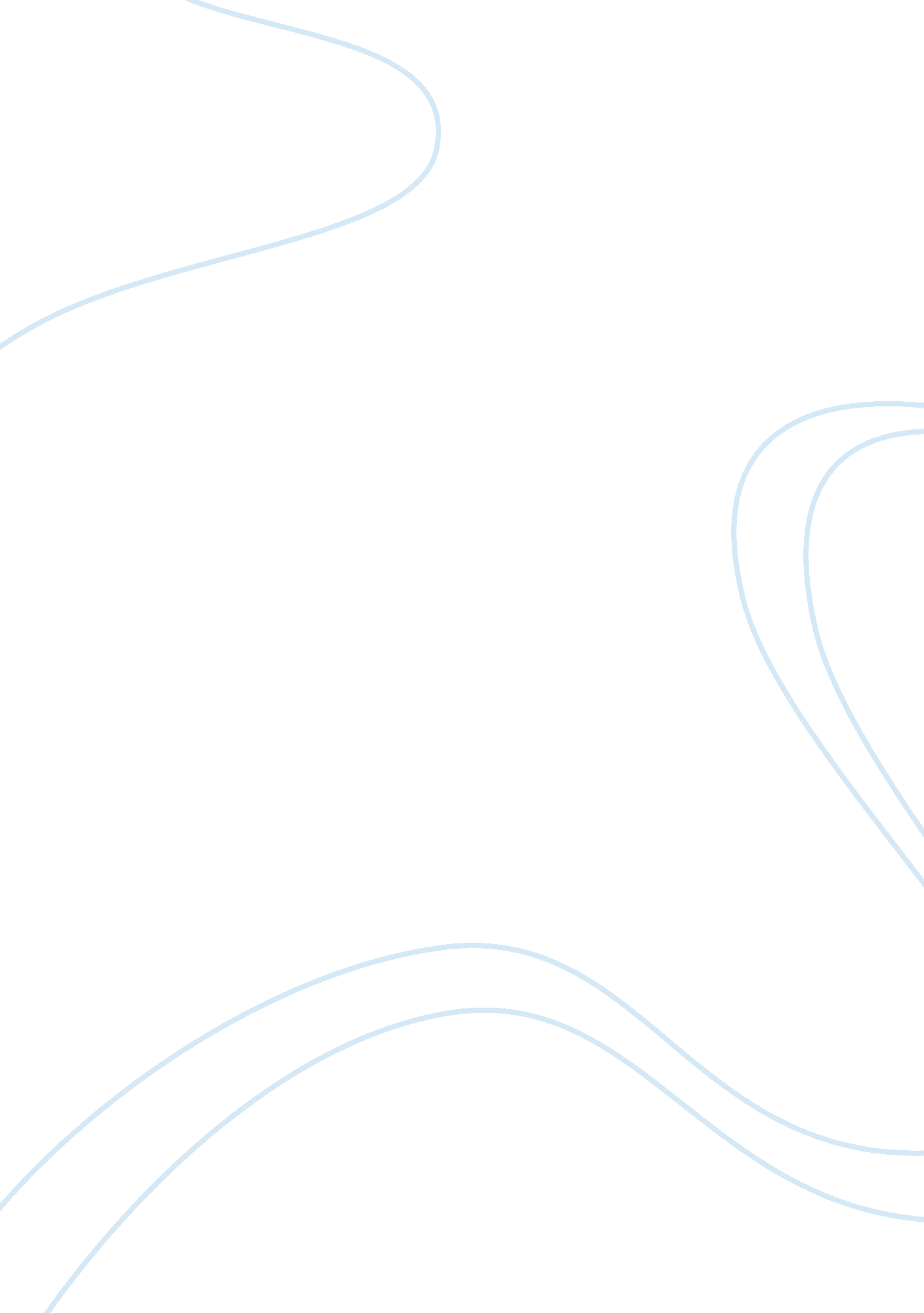 History paper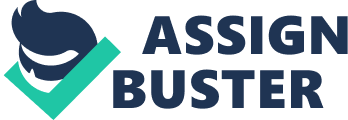 13 April Assertions This excerpt identifies four types of human freedom that we tendto achieve for a secure future. The first type of freedom is freedom of expression, followed by freedom of practicing religion, then is the freedom from want, and lastly, the freedom from fear. These four freedoms are attainable in a very near future, so there is no need to wait for generations for this to happen. However, this kind of world cannot at all be achieved with the new order tyranny. In a good society, people appreciate the developments made by other nations rather than taking them as an offense. 
Generally, the language is very easy and imparts full meaning of the excerpt. However, there is one place where the excerpt reads, “ we oppose the greater conception -- the moral order” (Roosevelt) is a bit difficult to understand. Nevertheless, the statements that follow make it clear. 
In my judgment, assertions which provide important and valuable insights and guidance for governing societies and nations today are the first and the fourth freedom. In the present age, certain nations are invading others because the former are more powerful than the latter. People whose countries are being invaded are denied the right to speak for their rights. They are not powerful enough technologically or geographically to fight for their rights. This has resulted into a state of fear for such countries. Thus, in order to become a free and governing society in the present age, it is important to be free of the freedom of fear and to have the freedom to speak. The third freedom i. e. the freedom from want is literally unachievable in the context of the present age which is basically an age of consumers. People respect those who have more buying power and who are greater consumers. The basic need to consume originates in want and if people get freedom from want, this finishes everything. On the other hand, it is really not possible to make people free from want in any case as want is the fundamental sign of life. As we live, we need things. Our worldly needs only come to an end when we die. From this perspective, saying that we want to be free from want is illogical. In fact, the freedom from want is no longer relevant in the 21st century in which want and consumption is the epicenter of world’s business and economic growth. Also, the freedom of practicing religion is already there to a large extent in the 21st century. In a vast majority of the countries around the world, people are free to practice their religion irrespective of whether they are a majority there or a minority. As the societies have become increasingly multicultural, people have developed a lot of acceptability and tolerance towards external ideas and opinions, which has made it easier for people to practice their religion in any part of the world. Thus, to say that freedom of practicing religion is something that still needs to be achieved is not very right in context of the conditions nowadays. However, there are certain countries that are inflexible towards certain religions, but they make a very small percentage of the total number of countries in the world. 
Works Cited: 
Roosevelt, Franklin D. The Four Freedoms. 2011. Web. 13 April 2012. 
. 